jesus unser freundGebetsblatt 	Datum:________Bitte für jedes Mal und für jede Teilnehmerin deiner Gruppe kopierenPünktlich anfangen.Bitte mitbringen: Bibel, MIP-Heft, BleistiftAnbetung - Betet Gott an, für das wer Er ist: Seine Eigenschaften, Sein Name, Sein Charakter. (Bitte erwähne keine Gebetserhörung oder Anliegen während dieser Zeit.)Eigenschaft: Jesus unser FreundBibelwort(e): 2.Mose 33,11a; Joh.15,15; Jak. 2,23Gedanken:Schuld bekennen - In der Stille bekennen wir unsere Sünden, dem Gott der vergibt               - 1. Joh. 1,9Danksagung - Danke Gott für konkrete Gebetserhörungen, für das, was Er getan hat. 
1. Thess. 5,18; Psalm 92,2  (Bitte keine Gebetsanliegen während dieser Zeit.)Fürbitte - Bilde Gruppen mit zwei bis vier Teilnehmerinnen. Fürbitte für unsere KinderNicht ihr habt mich erwählt, sondern ich euch, damit ihr euch auf den Wegmacht und Frucht bringt, die bleibt. Dann wird euch der Vater alles geben, worum ihr ihn in meinem Namen bittet.                                                              		Nach Joh.15,16So wirst du… Freundschaft und Ansehen bei Gott und Menschen finden.                                                                                                                	Nach Sprüche 3,4(…Namen von Kindern und Lehrern einsetzen,….dass Freundschaft und Vertrauen zu Gott und untereinander wächst!)Kind 1:Kind 2:Kind 3:Besondere Anliegen:Kind 1:Kind 2:Kind 3:Fürbitte für Lehrer Besondere Anliegen:Fürbitte für Anliegen der Schule:Fürbitte für MIP: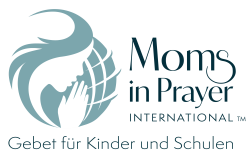 Denke daran: Gebetsanliegen der Gruppe bleiben in der Gruppe!  